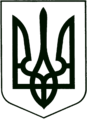 УКРАЇНА
МОГИЛІВ-ПОДІЛЬСЬКА МІСЬКА РАДА
ВІННИЦЬКОЇ ОБЛАСТІВИКОНАВЧИЙ КОМІТЕТ                                                           РІШЕННЯ №80Від 16.03.2022р.                                              м. Могилів-ПодільськийПро передачу майна комунальної власностіз балансу Виконавчого комітету Могилів-Подільської міської ради             Керуючись ст.ст.29, 40, 59, 60 Закону України «Про місцеве самоврядування в Україні», відповідно до рішення 9 сесії Могилів-Подільської міської ради 8 скликання від 30.06.2021 року №309 «Про делегування повноважень щодо управління майном комунальної власності Могилів-Подільської міської територіальної громади», враховуючи клопотання начальника КП «Тірас» Могилів-Подільської міської ради Вінницької області Тимошенка О.Л. від 09.03.2022р. №39, -                                  виконком міської ради ВИРІШИВ:Передати безоплатно з балансу Виконавчого комітету Могилів-Подільської міської ради на баланс КП «Тірас» Могилів-Подільської міської ради Вінницької області майно комунальної власності згідно з додатком 1.Затвердити склад комісії з приймання – передачі майна згідно з додатком 2. Вищевказаній комісії здійснити приймання – передачу майна, відповідно до норм чинного законодавства шляхом складання відповідних актів приймання – передачі.Контроль за виконанням даного рішення покласти на першого заступника міського голови Безмещука П.О..    Міський голова                                                    Геннадій ГЛУХМАНЮК                                                                                             Додаток 1до рішення виконавчого                                                                                            комітету міської ради                                                                                           від 16.03.2022 року №80ПЕРЕЛІКмайна комунальної власності, яке передається з балансу Виконавчого комітету Могилів-Подільської міської ради на балансКП «Тірас» Могилів-Подільської міської ради Вінницької областіКеруючий справами виконкому                                     Володимир ВЕРБОВИЙ                                                                                                                                Додаток 2до рішення виконавчого                                                                                            комітету міської ради                                                                                           від 16.03.2022 року №80СКЛАДкомісії з приймання - передачі майна Керуючий справами виконкому                                    Володимир ВЕРБОВИЙ№з/пНайменування матеріальних цінностей Інвентарний номерКількістьСумарах. 10151.Автомобіль марки RENAULT, модель ____________, реєстраційний номер ____________1015000021454048,67Всього по рах. 10151454048,67рах. 1812/11.Коври в салон1812165121800,002.Коври в багажник1812165111290,003.Чохли передні1812165101360,00Всього по рах. 1812/131450,00Разом:455498,67Безмещук Петро ОлександровичБезмещук Петро Олександровичперший заступник міського голови, голова комісії.перший заступник міського голови, голова комісії.Куйбіда Марія ВасилівнаКуйбіда Марія Василівнаначальник відділу бухгалтерського обліку та звітності, головний бухгалтер апарату міської ради та виконкому, заступник голови комісії. начальник відділу бухгалтерського обліку та звітності, головний бухгалтер апарату міської ради та виконкому, заступник голови комісії. Микитин Вікторія Іванівна                      Микитин Вікторія Іванівна                      начальник загального відділу                                                                       апарату міської ради та виконкому, секретар комісії.                                               начальник загального відділу                                                                       апарату міської ради та виконкому, секретар комісії.                                               Члени комісії:Тимошенко  Олександр ЛеонідовичТимошенко  Олександр Леонідовичначальник КП «Тірас» Могилів-Подільської міської ради Вінницької області; начальник КП «Тірас» Могилів-Подільської міської ради Вінницької області; Котовська Тетяна Григорівна Котовська Тетяна Григорівна головний бухгалтер КП «Тірас» Могилів-Подільської міської ради Вінницької області.головний бухгалтер КП «Тірас» Могилів-Подільської міської ради Вінницької області.